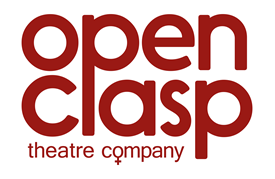 Action ToolkitTouring Rattle Snake in 2017, audiences left the theatres and community centres angered and frustrated at they had just watched unfold on stage and asking, ‘what can we do to raise awareness of coercive control and help?’ Rattle Snake continues to make an impact and raise awareness in 2018 and as audience members, here are a few ways you can help free the world of domestic violence and/or abuse: Become a Women’s Aid Campaign ChampionWomen’s Aid Campaign Champions support their national campaigns on a local level, give survivors of domestic violence a voice and help to ensure that politicians and other key decision makers are listening. Visit their website for more information and to sign up: https://www.womensaid.org.uk/campaign-champions/ Domestic Abuse Bill ConsultationThe consultation sets out the government’s approach to dealing with domestic abuse. To lend your voice to the consultation, visit:https://www.gov.uk/government/consultations/domestic-abuse-bill-consultationThe consultation closes 31st May 2018. Volunteer at your Local Women’s Group/CharityAs we tour across the country, there are lots of local and regional women’s groups and front line service charities you could support, either through volunteering your time or donating. Here are just a few:West End Women and Girls Centre, Newcastle The centre runs The Safe Project, the first comprehensive community based domestic violence project in Newcastle which delivers services to BME and Non-BME groups. The Advocacy Workers takes a needs led, one to one approach providing practical and emotional support and advice to victims and survivors of Domestic Violence.   They offer an exceptional service through a multi-agency approach. They provide specialist support for victims and survivors of Honour Based Violence and Forced Marriage. http://westendwomenandgirls.co.uk/ EVA Women’s Aid, RedcarThey are both Women’s Aid and Rape Crisis centres providing a range of free, confidential and non-judgemental specialist support services for women and children who have been affected by any form of domestic abuse and/or sexual violence at any time in their lives.https://evawomensaid.org.uk/Harbour, TeessideHarbour works with families and individuals who are affected by abuse from a partner, former partner or other family member.http://www.myharbour.org.uk/ To find your local service, please visit https://www.womensaid.org.uk/domestic-abuse-directory/ Support the UN campaign to Eliminate Violence against Women and GirlsJoin women and girls around the world to support International Day for the Elimination of Violence against Women on the 25th November each year. You can join events in your area, campaign groups and follow/support activity online. Keep an eye out on Open Clasp’s website and Twitter @OpenClasp as each year, we support the campaign. http://www.un.org/en/events/endviolenceday/